Curriculum vitaeNavn: Jørgen Poulsen                                                                          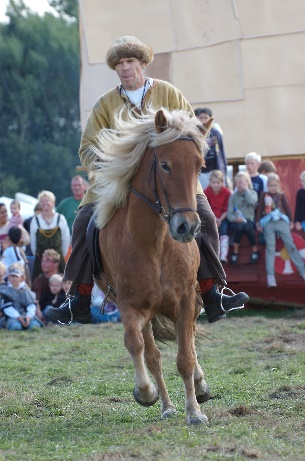 Adresse: Holtenvej 9, 4230 SkælskørTlf: 20585262Email: jorgenviking@gmail.comErhvervserfaring:1992 - 2012 - Leder af Vikingelandsbyen i Albertslund kommune – Et historisk værksted.Indhold: Undervisning af børn og unge, mentor og arbejdsleder for arbejdsløse borgere, Leder for frivillige medbyggere organiseret i en Venneforening. Rekonstruktionsarbejde, offentlige arrangementer. Samarbejde med museer og Københavns universitet. Foredragsvirksomhed.1976 – 1992 – Leder(kollektiv) af en Daginstitution i Albertslund kommune. Børnehuset Spætten husede 40 børn i alderen 3 til 12 år. Beliggenhed i et svært socialt belastet område.Indhold: Administration, udvikling af pædagogiske planer såvel som gennemførelse af dem, støtte og mentorarbejde for børn og familier i social krise, deltagelse i tværfaglige sammenhænge på mange niveauer. Faglig Tillidsmandsarbejde.1995- 2017 Driver eget økologisk landbrug.1964-1973 – Forskellige jobs som arbejdsmand, fabriksarbejder, leder af et bageri i USA, plantagearbejder i Israel, soldat m.m.Uddannelse:1990 Sløjdlærer1976 Pædagog1968 BagersvendUdgivelser:2013 Vikingelandsbyen i Albertslund – et historisk værksted gennem 20 år.2005 Salshuset – fra drøm til virkelighed1989 Træ og håndværk – et spørgsmål om overlevelse (speciale DLH)1982 Albertslund børnehaven1975 Frigørende pædagogik inspireret af Oscar Negt og Paolo Freire (Speciale Odense Sem.)Andet:2015 Udvalgt som faglig ekspert i en følgegruppe i Sagnlandet Lejre (NRFU – Nationalt Rådgivende Faglige Udvalg) i forbindelse med et rekonstruktionsprojekt til 105 millioner kroner. Danmarks største vikingehus skal genskabes efter 1000 år. Artikel bidrag i publikationen FARVERIGE VIKINGER -Studier i teknologi og kultur 4 (Sagnlandet Lejre Historisk – Arkæologisk Forsknings-& Formidlingscenter 2018)2012 - SAXO instituttet, Københavns universitet afholdt et seminar og udgav i anledning af Jørgen Poulsens pensionering publikationen Vikingetid i Danmark (2012) – Den ærefulde handling blev blandt andet begrundet med Vikingelandsbyens lange og kompromisløse arbejde med eksperimentel arkæologi i form af rekonstruktion og levendegørelse af Danmarks vikingetid.2008- ….. Et samarbejde med Denver University i USA indledes med det formål at udvikle begrebet ”Educationel tourism” Flere grupper af studerende gennemfører forløb i Vikingelandsbyen. Planer om at overføre Vikingelandsbyens principper til projekter i Denver, Colorado med Jørgen Poulsen som igangsætter, undersøges. (guldgravertiden eller en kvindelig frigiven slaves liv)Samarbejdet og projekterne blev i 2014 udgivet i et landsdækkende antropologiske magasin.  Cornell Quarterly - Sustainability in Hospitality-Tourism.Citat: ……”Just like the Viking Village was built using only reconstructed tools, perhaps ghost town buildings could be reconstructed in their original locations using only materials that were available in the 1850’s. Perhaps Jørgen Poulsen, the Viking Village leader, could demonstrate the most effective way to use existing core resources of a specific site. In this former ghost town, visitors could be engaged in authentically recreated 1850s activities.”Den røde tråd i Vikingelandsbyen:Vikingelandsbyen er et historisk værksted hvor ”hands on” pædagogik er et af de bærende elementer. Andre ledetråde som nærvær, tid til fordybelse og medskabertanken præger hverdagen.De forskellige vikingeforløb skal ses som en del af undervisningen i den Danske Folkeskole. Forløb for arbejdsløse og unge under uddannelse er en integreret del af Vikingelandsbyens arbejde. Frivillige organiseret i en Venneforening kan også være ”medbyggere” i udviklingen af det historiske værksted.Teori og praksis hænger sammen, -”hvad hånden former sætter sig spor i ånden” Mange pædagogiske tænkere har været inspirationskilde til udviklingen af Vikingelandsbyens undervisning, således også Paolo Freire, Brasilien.I Jørgen Poulsens eget liv, arbejde og uddannelse findes grundlaget for de valgte ledetråde. De har vist sig bæredygtige i en grad så Albertslunds politikkere har vedtaget dem som Vikingelandsbyens arbejds- og værdigrundlag. Flere forskellige Fonde har støttet op gennem årene, således også Danmarks største virksomhed, Skibsreder A.P.Møllers Fond til almene formål.       Eksemplarisk forløb:Forundersøgelsen: Albertslund er en ny by fra 1973 hvoraf en del af byens grønne områder består af en ny skov plantet i 1968 (Vestskoven) Byen ligger i et gammelt rigt landbrugsområde og for hvert spadestik der er taget til udbygning af byen dukker sporene af vores forfædre op. Fra stenalder menneskene for ca. 12000 år siden til vikingerne for blot 1000 år siden. En ny by på et fundament af gammel historie. Det var de ”nye” børnerige borgeres store udfordring.  De kom for en stor del fra København og skulle nu næsten starte forfra med at bygge ”nye” kulturer op og se sig selv som en del af et nyt fælleskab. Et fælleskab der tillige med består af borgere der kommer fra mere end 100 lande. I dag er befolkningen på ca. 30.000 menneskerVikingelandsbyen er nu blevet en del af den lokale identitet. Her kan man både være med til at bygge nyt, lære om dem der var der før os og samtidig gennem det at skabe noget i fælleskab lære noget om sig selv som en aktiv borger der også kan tage ansvaret for eget liv.Det starter i børnehøjde:Iklædt vikingetøj er en gruppe børn ansvarlig for årets reblægning. De økse fælder et lindetræ, skræller barken af og lægger det til rødning i en nærliggende sø. Der tilberedes vikingemad over bål og opgavens videreforløb planlægges i Salshuset. Ca. 2 måneder senere kommer trællebørnene tilbage og henter barken der nu er så tilpas rådden at de kan vaske den og skille den ad i mange lag. Bastlagene soltørres inden de lægges sammen til reb eller snor med samme teknik som vikingerne brugte. Børnene har studeret det lille stykke tov som vikingerne efterlod i en brønd tæt ved Vikingelandsbyen. Arkæologerne har konserveret stykket og udstillet det i Vikingelandsbyens moderne hus så alle kan se det og undres!Børnene får ikke snorene med hjem da de tilhører fælleskabet og skal bruges der. Et år lavede de 1000 snore og brugte dem til at binde vores høstede rør fast på staldens nye stråtag. En medbygger opgave af mange var løst og børnene kunne nu stolt berette derom, tage deres familie med ud og vise frem etc. Næste år kan de komme tilbage og løse en ny opgave. Når de går ud af skolen er de blandt meget andet også udlært som ”viking” hvis de består ”svendeprøven”! Mange skolebørn har vist nye sider af sig selv og fået sejre undervejs som de selv, deres lærere og forældre ikke havde troet muligt.Voksne har på samme måde muligheden for bidrage med vores eksperimenter og løsning af de mange opgaver som skal klares på en gård anno år 1000. e. kr. f.  Nogle har fundet deres indre viking i en sådan grad at de i sommerperioden deltager i vikingelejre rundt omkring i Danmark..